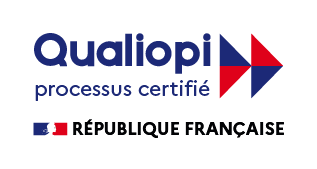 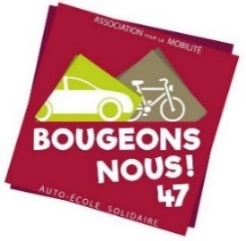 Permis	Code 	Remise à Niveau 	Vélo Date de prescription : Prescripteur (organisme) :Nom du référent :Tel :Courriel :Date de la prescription :N° identifiant Pôle Emploi :Nom, prénom du candidat : 				Date de naissance : 					Adresse :Téléphone : 						Mail :Homme	FemmeDemandeur d’emploi 	Travailleur handicapé	Curatelle	Bénéficiaire du RSA		Mission Locale		Autre : Maitrise du français :                        Oui	Non	Salarié(e) / nombre d’heures par semaine : 			Formation, nombre d’heures par semaine :Moyen de locomotion :		Scooter	Train		Covoiturage		Autre :Le candidat a-t-il déjà été inscrit dans une auto-école :		Oui		NonSi oui, date de l’inscription et fournir le dossier CERFA 02 :Merci de développer ici l’argumentaire indispensable à la prise de décision et d’expliciter au mieux la situation sociale et professionnelle du candidat :Retour « Bougeons-Nous! 47 »Retenu	Sur liste d’attenteNon retenu          Motif :Date : 				Cachet et Signature :	